         O b e c    S t a n o v i š t ě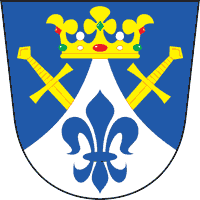     Stanoviště 13, 664 84 Zastávka u Brna	            E-mail: obec@stanoviste.cz                                                                                              Tel: 546 453 157			            	            Bank. spojení:  ČS, a.s.    IČ: 00488330		                                        Číslo účtu: 2029014309/0800                                                www.stanoviste.czČj.: 46/2015/ST-i1Stanoviště, 26.1.2015Věc: Informace dle zák. 106/1999 Sb.Investiční plán obce na rok 2015:Stanoviště – kanalizace a ČOVvýstavba splaškové kanalizace a ČOV v obci Stanoviště48,4 mil. Kčtermín započetí projektu 11/2014S pozdravem.otisk úředního razítka			Lubomír Smutný		      	        starosta